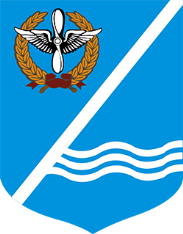 Совет Качинского муниципального округа города СевастополяРЕШЕНИЕ  №48/177Об утверждении Отчётов об исполнении муниципальных программ внутригородского муниципального образования города СевастополяКачинский муниципальный округ  за 1 полугодие 2020г.Руководствуясь Федеральным законом от 06.10.2003г. № 131-ФЗ «Об общих принципах организации местного самоуправления в Российской Федерации», Бюджетным кодексом Российской Федерации, Законом города Севастополя «О бюджете города Севастополя на 2018-2020 годы», Законом города Севастополя от 30.12.2014 №102-ЗС «О местном самоуправлении в городе Севастополе», Уставом внутригородского муниципального образования, утвержденным решением Совета Качинского муниципального округа от 19.03.2015 №13, Постановлениями местной администрации Качинского муниципального округа от 11.11.2019 №154 «Об утверждении Перечня муниципальных программ внутригородского муниципального образования города Севастополя Качинский муниципальный округ на 2020 год и на плановый период 2021-2020 годов», Постановлением местной администрации Качинского муниципального округа города Севастополя от 23.11.2016 № 51-МА "Об утверждении Порядка разработки, реализации и оценки эффективности муниципальных программ во внутригородском муниципальном образовании города Севастополя Качинский муниципальный округ"Совет Качинского муниципального округаРЕШИЛ:Утвердить Отчёт об исполнении муниципальной программы «Информационное общество» за 1 полугодие 2020г. (Приложение 1).Утвердить плановые значения целевых показателей программы «Информационное общество» за 1 полугодие  2020г. (Приложение 2).Утвердить Отчёт об исполнении муниципальной программы «Благоустройство территории внутригородского муниципального образования города Севастополя Качинский муниципальный округ» за 1 полугодие  2020г. (Приложение 3).Утвердить плановые значения целевых показателей программы «Благоустройство территории внутригородского муниципального образования города Севастополя Качинский муниципальный округ» за 1 полугодие  2020г. (Приложение 4).Утвердить Отчёт об исполнении муниципальной программы «Развитие культуры во внутригородском муниципальном образовании города Севастополя Качинский муниципальный округ» за 1 полугодие 2020г.  (Приложение 5).Утвердить плановые значения целевых показателей программы «Развитие культуры во внутригородском муниципальном образовании города Севастополя Качинский муниципальный округ  за 1 полугодие 2020г. (Приложение 6).Утвердить Отчёт об исполнении муниципальной программы «Обеспечение антитеррористической и общественной безопасности на территории внутригородского муниципального образования города Севастополя  Качинский муниципальный округ» за  1 полугодие  2020г.  (Приложение 7).Утвердить плановые значения целевых показателей программы «Обеспечение антитеррористической и общественной безопасности на территории внутригородского муниципального образования города Севастополя  Качинский муниципальный округ» за  1 полугодие 2020г.  (Приложение 8).Утвердить Отчёт об исполнении муниципальной программы «Развитие физической культуры и спорта во внутригородском муниципальном образовании города Севастополя Качинский муниципальный округ» за  1 полугодие  2020г.  (Приложение 9).Утвердить плановые значения целевых показателей программы «Развитие физической культуры и спорта во внутригородском муниципальном образовании города Севастополя Качинский муниципальный округ» за  1 полугодие 2020г.  (Приложение 10).Утвердить Отчёт об исполнении муниципальной программы «Управление и содержание муниципального имущества внутригородского муниципального образования города Севастополя Качинский муниципальный округ»  за 1 полугодие  2020г.  (Приложение11).Утвердить плановые значения целевых показателей программы«Управление и содержание муниципального имущества внутригородского муниципального образования города Севастополя Качинский муниципальный округ» за 1 полугодие  2020г.  (Приложение 12).Обнародовать настоящее постановление на сайте внутригородского муниципального образования города Севастополя Качинский муниципальный округ, информационных стендах внутригородского муниципального образования города Севастополя Качинский муниципальный округ.Настоящее постановление вступает в силу со дня его обнародования.Контроль за исполнением настоящего постановления оставляю за собой.Приложение 1к решению Совета Качинского муниципального округа от  ____ «Об утверждении Отчётов об исполнении муниципальных программ внутригородского муниципального образования города Севастополя Качинский муниципальный округ 1 полугодие 2020г.»                                                                         ОтчётОб исполнении муниципальной программы «Информационное общество» за 1 полугодие 2020г.Использование бюджетных ассигнований бюджета Качинского муниципального образования города Севастополя Качинский муниципальный округТыс.руб.Аналитическая запискаВ течение отчетного периода за счет средств муниципальной программы были оплачены расходы на услуги хостинга.Планируется ремонт уличных стендов, приобретение стенда для обнародования нормативных правовых актов, а также печать листовок о вреде наркомании и  алкоголя.Приложение 2к решению Совета Качинского муниципального округа от  ____ «Об утверждении Отчётов об исполнении муниципальных программ внутригородского муниципального образования города Севастополя Качинский муниципальный округ 1 полугодие  2020г.»                                                   Плановые значения целевых показателей (индикаторов) муниципальной программы внутригородского муниципального образования города Севастополя Качинский муниципальный округ «Информационное общество» в  1 полугодие 2020г.Приложение 3к решению Совета Качинского муниципального округа от  ____ «Об утверждении Отчётов об исполнении муниципальных программ внутригородского муниципального образования города Севастополя Качинский муниципальный округ 1 полугодие 2020г.»                                                   ОтчётОб исполнении муниципальной программы «Благоустройство территории внутригородского муниципального образования города Севастополя Качинский муниципальный округ»  за 1 полугодие 2020г.Использование бюджетных ассигнований бюджета Качинского муниципального образования города Севастополя Качинский муниципальный округТыс.руб.Аналитическая запискаЗа отчетный период запланированные средства в объеме 35 454,00 тыс.руб. освоены на 11,0 %.В рамках исполнения отдельных государственных полномочий были проведены следующие мероприятия:-по санитарной очистке территории ВМО Качинского МО:- заключены 3 муниципальных контракта (оказание услуг за январь 2020 г., оказание услуг в период в февраля 2020 г.  по июль 2020 г., с августа 2020 г. по декабрь 2020 г.) на выполнение услуг по санитарной очистке территории Качинского МО, которые включают в себя следующие мероприятия: подметание тротуаров улиц, уборка мусора с зеленой зоны улиц и тротуаров улиц и территорий общего пользования, подметание твердого покрытия парков и скверов, сбор мусора с зеленой зоны и твердого покрытия парков и скверов, очистка урн улиц парков и скверов, подметание лестниц, подметание остановок общественного транспорта, очистка зеленой улиц, парков, скверов, клумб  от опавшей листвы и веток (август-декабрь), уборка мусора с зеленой зоны лестниц;- по удалению твердых коммунальных отходов: заключен муниципальный контракт на оказание услуг по удалению твердых коммунальных отходов с территории Качинского МО , в том числе с мест несанкционированных   и бесхозных свалок, их транспортировка для утилизации;- по реализации мероприятий по созданию, содержанию зеленых насаждений, обеспечению ухода за ними:- заключен муниципальный контракт на оказание у услуг по обрезке и сносу аварийных деревьев, уходу за зелеными насаждениями, включающий в себя: полив, удобрение, прополка от сорняков, рыхление декоративных кустов, уход за  деревьями: полив, рыхление приствольных кругов, удаление сорняков, внесение удобрений подкормка, обработка деревьев от вредителей, выкашивание газонов улиц, парков, скверов, зеленой зоны лестниц;-  заключен муниципальный контракт на оказание услуг по созданию и содержанию зеленых насаждений, включающий в себя выкашивание газонов в п. Кача парке «У памятника Авиаторам-гвардейцам», сбор и вывоз растительных отходов;-  заключен муниципальный контракт на оказание услуг по корчеванию пней (удаление кустов самшита);-  заключен муниципальный контракт на оказание услуг по созданию и содержанию зеленых насаждений, включающий в себя поставку саженцев цветочной рассады (герань кроваво-красная), ее высадку, полив и уходовые мероприятия;-  заключен муниципальный контракт на оказание услуг по  созданию и содержанию зеленых насаждений, включающий в себя высадку саженцев можжевельника казацкого и его полив;-  заключен муниципальный контракт на оказание услуг по созданию и содержанию зеленых насаждений, включающий в себя поставку, высадку цветочной рассады (петунии ампельной) в цветочники, а также все мероприятия по уходу за ней.- по реализации мероприятий по созданию, приобретению, установке, ремонту элементов благоустройства заключены следующие муниципальные контракты:- на приобретение, установку элементов благоустройства (скамейки , урны) в п. Кача, с. Полюшко;- на ремонт световых консолей в п. Кача;- на выполнение работ по текущему ремонту элементов благоустройства (железобетонные цветочницы и диваны парковые);- на работы по содержанию элементов благоустройства (демонтаж скамеек);- на выполнение услуг по вывешиванию флагов на территории Качинского МО;- шесть контрактов на разработку сметной документации на выполнение работ по созданию, приобретению и установке элементов благоустройства в с. Орловка, с. Полюшко и п. Кача;- на приобретение и установку элементов благоустройства (детского игрового комплекса) в с. Орловка, ул. Приморская, в р-не д.19;-  на приобретение и установку элементов благоустройства в пгт. Кача в детском парке у кафе Пикник;- по обустройству площадок для установки контейнеров для сбора твердых коммунальных отходов:- заключен муниципальный контракт на выполнение работ по обустройству трех контейнерных площадок в п. Кача, с. Орловка;- на разработку сметной документации по обустройству контейнерных площадок в с. Вишневое, а также муниципальный контракт на разработку универсальной сметы на обустройство пандусов для контейнерных площадок, расположенных на территории Качинского МО;- заключен муниципальный контракт на выполнение работ по обустройству трех контейнерных площадок в  с. Вишневое.- по реализации мероприятий  по обустройству и содержанию спортивных и детских игровых  площадок (комплексов): заключен муниципальный контракт на оказание услуг по содержанию и текущему ремонту 7 спортивных и 10  детских игровых площадок (комплексов) в п. Кача, с. Орловка, с. Вишневое, с. Полюшко, с. Осипенко.- по реализации мероприятий по ремонту и содержанию внутриквартальных дорог местной администрацией Качинского МО:  заключен муниципальный контракт на разработку сметной документации по ремонту внутриквартального проезда по ул. Приморская в с. Орловка.- по содержанию и благоустройству кладбищ:- заключен муниципальный контракт на оказание услуг по содержанию пяти кладбищ ( общественного кладбища в с. Орловка, мусульманского кладбища в с. Орловка, общественного старого кладбища в п. Кача, общественного нового кладбища в п. Кача, общественного кладбища в с. Орловка), включающих в себя:подметание территории с усовершенствованным и не усовершенствованным покрытием, подметание территории без покрытия, уход за урнами мусорными, сбор и удалению с территории мест погребения растительных отходов, скашивание травы, санитарную обрезку крон деревьев и кустарников, сгребание листвы и веток;заключен муниципальный контракт на оказание услуг по предоставлению и содержанию мобильных туалетов в рамках реализации мероприятий по содержанию кладбищ.- по содержанию и благоустройству пляжей: заключен муниципальный контракт на оказание услуг по уборке мусора с территории двух пляжей в п. Кача.Приложение 4к решению Совета Качинского муниципального округа от  ____ «Об утверждении Отчётов об исполнении муниципальных программ внутригородского муниципального образования города Севастополя Качинский муниципальный округ 1 полугодие 2020г.»         Плановые значения целевых показателей (индикаторов) муниципальной программы внутригородского муниципального образования города Севастополя Качинский муниципальный округ «Благоустройство территории внутригородского муниципального образования города Севастополя Качинский муниципальный округ»  за 1 полугодие 2020г.Приложение 5к решению Совета Качинского муниципального округа от  ____  «Об утверждении Отчётов об исполнении муниципальных программ внутригородского муниципального образования города Севастополя Качинский муниципальный округ 1 полугодие 2020г.»                                                                                                      ОтчётОб исполнении муниципальной программы «Развитие культуры внутригородского муниципального образования города СевастополяКачинский муниципальный округ» за 1 полугодие 2020г.Использование бюджетных ассигнований бюджета Качинского муниципального образования города Севастополя Качинский муниципальный округ                                                                                                                                      Тыс.руб. Аналитическая запискаЗа отчетный период запланированные средства в объеме 1125,0 тыс.руб. освоены на 18,90%.        В течение отчетного периода за счет средств муниципальной программы были оплачены:- медицинские услуги (дежурство бригады медицинской скорой помощи) на праздничном концерте, посвященном Международному женскому дню-8 марта; приобретена и вручена сувенирная продукция ко Дню защиты детей (ночники «Глобус», шар латексный), ко Дню Победы (часы настенные). Приобретены и возложены букеты из живых цветов, гирлянда искусственная «Гробничка» к памятникам  ко Дню Победы, запуск фейерверка в честь празднования Дня победы - 9 мая.Приложение 6к решению Совета Качинского муниципального округа от  ____ «Об утверждении Отчётов об исполнении муниципальных программ внутригородского муниципального образования города Севастополя Качинский муниципальный округ 1 полугодие 2020г.»                                                                                                           Плановые значения целевых показателей муниципальной программы «Развитие культуры внутригородского муниципального образования города Севастополя Качинский муниципальный округ»  за 1 полугодие 2020г.                                                                                                                                                 Приложение 7к решению Совета Качинского муниципального округа от  ____  «Об утверждении Отчётов об исполнении муниципальных программ внутригородского муниципального образования города Севастополя Качинский муниципальный округ 1 полугодие 2020г.»                            ОтчётОб исполнении муниципальной программы «Обеспечение антитеррористической и общественной безопасности на территории внутригородского муниципального образования города Севастополя  Качинский муниципальный округ» за 1 полугодие 2020г.Использование бюджетных ассигнований бюджета Качинского муниципального образования города Севастополя Качинский муниципальный округТыс.руб.	В течение отчетного периода за счет средств муниципальной программы был оплачен:- муниципальный контракт  на оказание охранных услуг  служебного помещения с дальнейшей абонентской платой. Планируется установка видео наблюдения, ремонт уличных информационных стендов.Приложение 8к решению Совета Качинского муниципального округа от  ____  «Об утверждении Отчётов об исполнении муниципальных программ внутригородского муниципального образования города Севастополя Качинский муниципальный округ 1 полугодие  2020г.»                                                                                               Плановые значения целевых показателей муниципальной программы «Обеспечение антитеррористической и общественной безопасности на территории внутригородского муниципального образования города Севастополя  Качинский муниципальный округ»  за 1 полугодие 2020г.Приложение 9к решению Совета Качинского муниципального округа от  ____  «Об утверждении Отчётов об исполнении муниципальных программ внутригородского муниципального образования города Севастополя Качинский муниципальный округ 1 полугодие 2020г.»                                                                                                    ОтчётОб исполнении муниципальной программы «Развитие физической культуры и спорта во внутригородском муниципальном образовании города Севастополя Качинский муниципальный округ» за 1 полугодие  2020г.Использование бюджетных ассигнований бюджета Качинского муниципального образования города Севастополя Качинский муниципальный округТыс.руб.Приложение 10к решению Совета Качинского муниципального округа от  ____  «Об утверждении Отчётов об исполнении муниципальных программ внутригородского муниципального образования города Севастополя Качинский муниципальный округ 1 полугодие 2020г.»                                                                                                    Плановые значения целевых показателей муниципальной программы «Развитие физической культуры и спорта во внутригородском муниципальном образовании города Севастополя Качинский муниципальный округ»  за  1 полугодие  2020г.Приложение11к решению Совета Качинского муниципального округа от  ____  «Об утверждении Отчётов об исполнении муниципальных программ внутригородского муниципального образования города Севастополя Качинский муниципальный округ 1 полугодие 2020г.»                                                                   ОтчётОб исполнении муниципальной программы «Управление и содержание муниципального имущества внутригородского муниципального образования города Севастополя Качинский муниципальный округ » за 1 полугодие  2020г.Использование бюджетных ассигнований бюджета Качинского муниципального образования города Севастополя Качинский муниципальный округТыс.руб.	В течение отчетного периода по  муниципальной программе были заключены муниципальные контракты  на оказание услуг  по содержанию общественного туалета; холодного водоснабжения и водоотведения.Приложение 12к решению Совета Качинского муниципального округа от  ____ «Об утверждении Отчётов об исполнении муниципальных программ внутригородского муниципального образования города Севастополя Качинский муниципальный округ 1 полугодие  2020г.»                                                                   Плановые значения целевых показателей муниципальной программы «Управление и содержание муниципального имущества внутригородского муниципального образования города Севастополя Качинский муниципальный округ» за  1 полугодие 2020г.II созывXLVIII сессия2016 - 2021 гг.15 сентября  2020 годап. КачаГлава ВМО Качинский МО, исполняющий полномочия председателя Совета,Глава местной администрацииН.М. ГерасимНаименование муниципальной программы, подпрограммыИсточники финансированияЯнварь-июльЯнварь-июль% исполненияНаименование муниципальной программы, подпрограммыИсточники финансированияпланфактплан«Информационное общество»Всего35,001,263,6«Информационное общество»Местный бюджет   35,001,263,6«Информационное общество»Иные источники000№ п/пЦелевой показательЕдиница измеренияПлановые значения целевого показателяПлановые значения целевого показателяПлановые значения целевого показателя№ п/пЦелевой показательЕдиница измеренияпланфакт%1234561Число потенциальных посетителей сайтачел.2218123955,82Количество размещенных на сайте Качинского муниципального округа и на информационных стендах официальных документовшт.18212166,53Количество проведенных мероприятий в годЕд.3133,34Освоение средств, выделенных для реализации программы%351,263,6Глава ВМО Качинский МО, исполняющий полномочия председателя Совета,Глава местной администрацииН.М. ГерасимНаименование муниципальной программы, подпрограммыИсточники финансированияЯнварь-июльЯнварь-июль% исполненияНаименование муниципальной программы, подпрограммыИсточники финансированияпланфактплан«Благоустройство территории внутригородского муниципального образования города Севастополя Качинский муниципальный округ»Всего35 454,003 922,311,0«Благоустройство территории внутригородского муниципального образования города Севастополя Качинский муниципальный округ»Местный бюджет35 454,003 922,311,0«Благоустройство территории внутригородского муниципального образования города Севастополя Качинский муниципальный округ»Иные источники000Наименованиепланфакт%исполненияРасходы на выплаты персоналу в целях обеспечения выполнения функций государственными (муниципальными) органами, казенными учреждениями, органами управления государственными внебюджетными фондами2558,41056,441,29Муниципальная программа «Благоустройство территории внутригородского муниципального образования города Севастополя Качинский муниципальный округ"32895,62865,98,71Санитарная очистка территории Качинского муниципального округа2644,8690,526,11Удаление твердых коммунальных отходов, в том числе с мест несанкционированных и бесхозных свалок, и их транспортировка для утилизации360,326,97,46Создание, содержание зеленых насаждений, обеспечение ухода за ними3862,21282,833,21Создание, приобретение, установка, текущий ремонт и реконструкция элементов благоустройства7658,9461,96,03Обустройство площадок для установки контейнеров для сбора твердых коммунальных отходов897,918,02Обустройство и ремонт тротуаров (включая твердое покрытие парков, скверов, бульваров)165,400Обустройство и содержанию спортивных и детских игровых площадок (комплексов)1278,721,41,67Ремонт и содержание внутриквартальных дорог13833,150,00,36Содержание и благоустройство кладбищ1909,2285,713,55Содержание и благоустройство пляжей285,155,619,52N 
п/пN 
п/пПоказатель (индикатор)Ед. изм.Ед. изм.Значение показателя (индикатора) планфактфакт%%11Площадь убираемой территориим2м2439 825440 841440 841100,23100,2322Удаление твердых коммунальных отходов, в т.ч. с мест несанкционированных и бесхозных свалок, и их транспортировка для утилизациим3м3971,3187,2187,219,2719,2733Площадь создания, содержания зеленых насаждений, обеспечение ухода за нимим2м2408 664406 009406 00999,3599,3544Создание, приобретение, установка, текущий ремонт и реконструкция элементов благоустройствашт.шт.16 183 1831143,751143,7555Количество обустроенных контейнерных площадокшт.шт.4000066Площадь отремонтированных тротуаровм2м246,6000077Обустройство и содержание спортивных и детских игровых площадок (количество)шт.шт.1000088Площадь отремонтированных внутриквартальных дорогм2м28328,7000099Площадь содержания и благоустройства пляжейм2м2      7100710071001001001010Площадь содержания и благоустройства кладбищм2м295 40095 40095 400100100Глава ВМО Качинский МО, исполняющий полномочия председателя Совета,Глава местной администрацииГлава ВМО Качинский МО, исполняющий полномочия председателя Совета,Глава местной администрацииГлава ВМО Качинский МО, исполняющий полномочия председателя Совета,Глава местной администрацииН.М. ГерасимН.М. ГерасимНаименование муниципальной программы, подпрограммыИсточники финансированияЯнварь-июльЯнварь-июль% исполненияНаименование муниципальной программы, подпрограммыИсточники финансированияпланфактплан«Развитие культуры внутригородского муниципального образования города Севастополя Качинский муниципальный округ»Всего1125,0212,6518,90«Развитие культуры внутригородского муниципального образования города Севастополя Качинский муниципальный округ»Местный бюджет1125,0212,6518,90«Развитие культуры внутригородского муниципального образования города Севастополя Качинский муниципальный округ»Иные источники000Наименованиепланфакт%исполненияПодпрограмма «Праздники»869,043,184,97Подпрограмма «Военно-патриотическое воспитание»256,0169,4766,20№ п/пЦелевой показательЕдиница измеренияПлановые значения целевого показателяПлановые значения целевого показателяПлановые значения целевого показателя№ п/пЦелевой показательЕдиница измерения№ п/пЦелевой показательЕдиница измеренияпланфакт%    1234561Количество               граждан, посетивших  культурно-массовые мероприятия за годчел.3902122631,41.1из них детейчел.1221220182Удельный вес граждан, посетивших одно и более культурно-массовое мероприятие от общей численности населения(8967 чел. По данным Росстата на 01.01.2019 г.)%5012,224,43Среднее количество проводимых мероприятий в годединиц7228,65Освоение средств, выделенных для реализации программы%10018,918,9Глава ВМО Качинский МО, исполняющий полномочия председателя Совета,Глава местной администрацииН.М. ГерасимНаименование муниципальной программы, подпрограммыИсточники финансированияЯнварь -июльЯнварь -июль% исполненияНаименование муниципальной программы, подпрограммыИсточники финансированияпланфактплан«Обеспечение антитеррористической и общественной безопасности на территории внутригородского муниципального образования города СевастополяКачинский муниципальный округ»Всего134,910,07,41«Обеспечение антитеррористической и общественной безопасности на территории внутригородского муниципального образования города СевастополяКачинский муниципальный округ»Местный бюджет134,910,07,41«Обеспечение антитеррористической и общественной безопасности на территории внутригородского муниципального образования города СевастополяКачинский муниципальный округ»Иные источники000 N 
п/пНаименование индикаторапланфакт%1.Количество проведенных мероприятий в год, ед.4125,02.Количество совершенных (попыток совершения) террористических актов и актов экстремистской направленности, ед.0003.Освоение выделенных средств, %1007,417,414.Количество изготовленных и размещенных объектов наглядной агитации и социальной рекламы (плакатов, баннеров, стендов) в целях профилактики экстремизма и терроризма, ед.3133,35.Количество распространенных печатных материалов (листовок, брошюр, памяток), связанных с профилактикой терроризма, экстремизма, ликвидацией и минимизацией проявлений нетерпимости, шт.130000Глава ВМО Качинский МО, исполняющий полномочия председателя Совета,Глава местной администрацииН.М. ГерасимНаименование муниципальной программы, подпрограммыИсточники финансированияЯнварь-июльЯнварь-июль% исполненияНаименование муниципальной программы, подпрограммыИсточники финансированияпланфактплан«Развитие физической культуры и спорта во внутригородском муниципальном образовании города Севастополя Качинский муниципальный округ»Всего20000«Развитие физической культуры и спорта во внутригородском муниципальном образовании города Севастополя Качинский муниципальный округ»Местный бюджет20000«Развитие физической культуры и спорта во внутригородском муниципальном образовании города Севастополя Качинский муниципальный округ»Иные источники000№ п/пЦелевой показательЕдиница измеренияПлановые значения целевого показателя в годПлановые значения целевого показателя в годПлановые значения целевого показателя в год№ п/пЦелевой показательЕдиница измеренияпланфакт%1234561Количество участников спортивных мероприятий (дети / родители)чел.1038/658002Удельный вес участников, посетивших спортивно-массовые мероприятия от общей численности населения в возрасте до 18 лет (общая численность  населения в возрасте до 18 лет – 1929 чел.)%50003Среднее количество проводимых мероприятий в годединиц3004Освоение средств, выделенных для реализации программы%10000Глава ВМО Качинский МО, исполняющий полномочия председателя Совета,Глава местной администрацииН.М. ГерасимНаименование муниципальной программы, подпрограммыИсточники финансированияЯнварь-июльЯнварь-июль% исполненияНаименование муниципальной программы, подпрограммыИсточники финансированияпланфактплан«Управление и содержание муниципального имущества внутригородского муниципального образования города Севастополя Качинский муниципальный округ»Всего200,000«Управление и содержание муниципального имущества внутригородского муниципального образования города Севастополя Качинский муниципальный округ»Местный бюджет200,000«Управление и содержание муниципального имущества внутригородского муниципального образования города Севастополя Качинский муниципальный округ»Иные источники000№ п/пЦелевой показательЕдиница измеренияПлановые значения целевого показателяПлановые значения целевого показателяПлановые значения целевого показателя№ п/пЦелевой показательЕдиница измеренияпланфакт%1234561Проведение кадастровых работ для постановки на государственный кадастровый учет объектов недвижимого имущества, составление технической документации (паспортов)шт.221002Содержание  и эксплуатация муниципального имуществашт.12200Глава ВМО Качинский МО, исполняющий полномочия председателя Совета,Глава местной администрацииН.М. Герасим